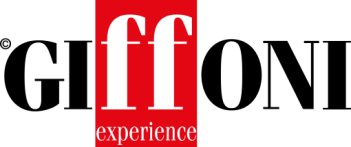 PAOLO CONTICINI AL #GIFFONI2019Il 23 luglio l’artista romano incontrerà i giurati per ripercorrere i suoi primi venticinque anni di carriera tra cinema, televisione e teatro  È un amico del Festival, uno dei volti più amati della televisione e del cinema italiano. Paolo Conticini torna, martedì 23 luglio, a Giffoni per incontrare i giurati della 49esima edizione, in programma dal 19 al 27 luglio. L’attore, impegnato fino a qualche mese fa con il musical Mamma Mia in una tournée da record, sold-out in tutta Italia, è pronto a ripercorrere i suoi venticinque anni di carriera. Dagli esordi ai successi che lo hanno consacrato al grande pubblico, lo stesso che oggi lo riconosce come uno degli attori più amati di sempre. Con un percorso contraddistinto dallo studio e dalla costanza, Conticini ha fatto della televisione, del cinema e del teatro la sua estensione naturale. Dal sorriso inconfondibile e contagioso, è riuscito negli anni con maestria e versatilità a calarsi nel migliore dei modi nei ruoli che hanno contraddistinto la sua carriera cominciata nel 1995 con Uomini uomini uomini di Christian De Sica. Tra le sue interpretazioni televisive più apprezzate quella del commissario Gaetano Berardi in Provaci ancora prof, dove Conticini è alle prese con la scalmanata e curiosa professoressa Camilla Baudino (interpretata nella serie di Rai 1 da Veronica Pivetti) ed è l’irriverente e simpatico Gus di Un medico in famiglia.Grazie alla sua bellissima voce riscuote uno straordinario successo di pubblico e di critica a teatro con Vacanze Romane al fianco di Serena Autieri e soprattutto con il musical Mamma Mia-- Ufficio Comunicazione Giffoni ExperienceTel. +39 089 8023204 - +39 089 8023239Fax: +39 089 8023210Web: www.giffonifilmfestival.itEmail: comunicazione@giffoniff.it Via Aldo Moro, 4 - 84095 - Giffoni Valle Piana (SA)